Od:	xxxKomu:	xxxPředmět:	RE: Objednávka č. 3610005084Datum:	středa 26. června 2024 10:51:32Přílohy:	image002.png CCF_001872.pdfDobrý den,zasílám Vám celou potvrzenou objednávku.Po skončení školení bude fakturace dle skutečnosti za ubytování – sazba DPH 12 %, pronájem školicích prostor – DPH 21 %, stravování a nápoje – DPH 12 % a stravování a nápoje – DPH 21 %.S přáním krásného dnexxxOáza Říčany spol. s r.o.V Chobotě 2112251 01 Říčanyxxxwww.oazaricany.cz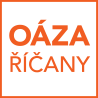 From: xxxSent: Wednesday, June 26, 2024 10:16 AM To: xxx Subject: RE: Objednávka č. 3610005084Dobrý den,děkuji za zaslání, ale pro potřeby zveřejnění v Rejstříku smluv MV potřebujeme celou potvrzenou objednávku, ne jen jeden list.Moc děkuji a přeji hezký denxxx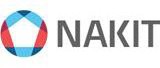 Národní agentura pro komunikační a informační technologie, s. p. Kodaňská 1441/46, 101 00 Praha 10 – Vršovice, Česká republika www.nakit.czFrom: xxxSent: Wednesday, June 26, 2024 10:08 AMTo: xxxSubject: RE: Objednávka č. 3610005084Dobrý den,v příloze Vám zasíláme potvrzenou objednávku.S přáním krásného dnexxxOáza Říčany spol. s r.o.V Chobotě 2112251 01 Říčanyxxxwww.oazaricany.czFrom: xxxSent: Tuesday, June 25, 2024 4:06 PMTo: xxxCc: xxxSubject: Objednávka č. 3610005084 Dobrý den,přílohou Vám zasíláme výše uvedenou objednávku.Vzhledem k povinnosti uveřejňovat veškeré smlouvy v hodnotě nad 50 tis. Kč bez DPH v Registru smluv vyplývající ze zákona č. 340/2015 Sb., Vás žádámeo potvrzení objednávky, a to nejlépe zasláním skenu objednávky podepsané za Vaši stranu osobou k tomu oprávněnou tak, aby bylo prokazatelnéuzavření smluvního vztahu. Uveřejnění v souladu se zákonem zajistí objednatel - Národní agentura pro komunikační a informační technologie, s.p.S pozdravem a přáním příjemného dnexxxxxx 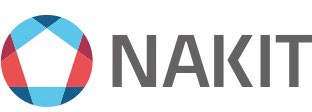 Národní agentura pro komunikační a informační technologie, s. p. Kodaňská 1441/46, 101 00 Praha 10 – Vršovice, Česká republika www.nakit.czObsah této zprávy má výlučně komunikační charakter. Nepředstavuje návrh na uzavření smlouvy či na její změnu ani přijetí případného návrhu. Upozorňujeme, že uzavření smlouvy, stejně jako závazné přijetí návrhu na uzavření, změnu nebo zrušení smlouvy, podléhá vícestupňovému schvalování. Tento e-mail a k němu připojené dokumenty mohou být důvěrné a jsou určeny pouze jeho adresátům. Nejste-li adresátem, informujte nás, a obsah i s přílohami a kopiemi vymažte ze svého systému, jelikož užití je přísně zakázáno.The content of this message is intended for communication purposes only. It does neither represent any contract proposal, nor its amendment or acceptance of any potential contract proposal. We call your attention to the fact that the conclusion of a contract as well as the binding acceptance of a proposal for a contract conclusion, amendment or cancellation is subject to a multi-level approval. This electronic message including attached files thereto are intended solely for the named addressees and may be legally privileged or confidential. If you have received this electronic mail message in error, please advise us and delete it, including all copies and enclosures transmitted therewith, out of your system immediately. If you are not the intended addressee, the use of this electronic mail message is prohibited.Obsah této zprávy má výlučně komunikační charakter. Nepředstavuje návrh na uzavření smlouvy či na její změnu ani přijetí případného návrhu. Upozorňujeme, že uzavření smlouvy, stejně jako závazné přijetí návrhu na uzavření, změnu nebo zrušení smlouvy, podléhá vícestupňovému schvalování. Tento e-mail a k němu připojené dokumenty mohou být důvěrné a jsou určeny pouze jeho adresátům. Nejste-li adresátem, informujte nás, a obsah i s přílohami a kopiemi vymažte ze svého systému, jelikož užití je přísně zakázáno.The content of this message is intended for communication purposes only. It does neither represent any contract proposal, nor its amendment or acceptance of any potential contract proposal. We call your attention to the fact that the conclusion of a contract as well as the binding acceptance of a proposal for a contract conclusion, amendment or cancellation is subject to a multi-level approval. This electronic message including attached files thereto are intended solely for the named addressees and may be legally privileged or confidential. If you have received this electronic mail message in error, please advise us and delete it, including all copies and enclosures transmitted therewith, out of your system immediately. If you are not the intended addressee, the use of this electronic mail message is prohibited.